环江毛南族自治县特殊教育学校2022年度部门决算单位负责人：谭欢植 2023年10月目   录第一部分：环江毛南族自治县特殊教育学校概况一、主要职能二、部门决算单位构成第二部分：环江毛南族自治县特殊教育学校2022年度部门决算报表表一：收入支出决算总表表二：收入决算表表三：支出决算表表四：财政拨款收入支出决算总表表五：一般公共预算财政拨款支出决算表表六：一般公共预算财政拨款基本支出决算明细表表七：政府性基金预算财政拨款收入支出决算表表八：国有资本经营预算财政拨款支出决算表表九：财政拨款“三公”经费支出决算表第三部分：环江毛南族自治县特殊教育学校2022年度部门决算情况说明一、2022年度收入支出决算总体情况。二、2022年度一般公共预算财政拨款支出决算情况。三、2022年度一般公共预算财政拨款基本支出决算情况说明。四、2022年度政府性基金支出决算情况。五、2022年度国有资本经营预算支出决算情况。六、财政拨款“三公”经费支出决算情况说明。七、其他重要事项情况说明。第四部分：名词解释第一部分：环江毛南族自治县特殊教育学校概况一、主要职能 环江毛南族自治县特殊教育学校的主要职能是：（一）贯彻执行党和国家的教育方针、政策和法律法规；拟订全校教育改革与发展规划并组织实施。（二）编制本校教育事业发展规划并检查实施情况，向自治县人民政府和上级教育部门作出报告。（三）督促检查全校贯彻执行教育方针、政策、法令、法规和上级的各项规定；评估指导全县教育教学工作。（四）负责残疾学生义务教育工作。（五）负责全校人才队伍和教师队伍建设，包括校长岗位培训、后备干部队伍建设、教师学历教育、继续教育等。（六）负责组织学籍管理工作。（七）按照中央关于全面推进素质教育要求，负责教育教学管理、教育教学改革及教育教学科学研究工作，检查指导全县实施素质教育工作，并组织推广先进的教育教学经验。（八）检查指导学校教育教学设备的装备、管理和使用工作。（九）检查指导全县开展电化教育和信息化教学工作。（十）负责全校教师初级专业技术职务资格的评审，中、高级专业技术职务资格的申报工作。按照管理权限对教师进行考核、聘任、奖惩、晋升等工作。    （十一）负责指导全校学生资助管理工作。  （十五）负责语言文字和指导推广普通话工作。（十六）完成上级部门交办的其他工作。二、部门决算单位构成环江毛南族自治县特殊教育学校主要有五个内设机构，分别为：行政办公室、财务室、安全办，教务室、政教处。    2022年全校总编制人数28人，其中在职事业编制数26人，教师控制数0人；实有在职人数27人，教师控制数0人；学校专职保安人员2人。第二部分：环江毛南族自治县特殊教育学校2022年度部门决算报表表三：支出决算表表四：财政拨款收入支出决算总表表五：一般公共预算财政拨款支出决算表表六：一般公共预算财政拨款基本支出决算表表七：政府性基金预算财政拨款收入支出决算表表八：国有资本经营预算财政拨款支出决算表注：本表反映部门本年度国有资本经营预算财政拨款支出情况。本部门2022年度没有国有资本经营预算财政拨款收入，也没有国有资本经营预算财政拨款安排的支出，故本表无数据。第三部分：环江毛南族自治县特殊教育学校2022年度部门决算情况说明一、2022年度收入支出决算总体情况（一）本部门2022年度总收入459.55万元，较2021年度决算数减少14.52万元，下降3.06%，其中本年收入459.55万元。收入具体情况如下。1.一般公共预算财政拨款收入459.55万元，为环江毛南族自治县本级财政当年拨付的资金。较2021年度决算数增加57.58万元，增长14.32%，主要原因：学生人数有所增加。2.政府性基金预算财政拨款收入0.00万元，为环江毛南族自治县本级财政当年拨付的资金。较2021年度决算数增加0.00万元，增长0%，主要原因：部门2022年度没有政府性基金预算财政拨款收入。3.国有资本经营预算财政拨款收入0.00万元。为环江毛南族自治县本级财政当年拨付的资金。较2021年度决算数增加0.00万元,增长0%，主要原因是：本单位2022年国有资本经营预算财政拨款收入。4.上级补助收入0.00万元，为上级部门当年拨付的资金。较2021年度决算数增加0.00万元,增长0%，主要原因是：本单位没有上级补助收入。5.事业收入0.00万元，为事业单位开展业务活动取得的收入。较2021年度决算数增加0.00万元,增长0%，主要原因是：本单位没有事业收入。6.经营收入0.00万,为事业单位在业务活动之外开展非独立核算经营活动取得的收入。较2021年度决算数增加0.00万元，增长0%，主要原因是：本单位没有经营性收入。7.附属单位上缴收入0.00万元。较2021年度决算数增加0.00万元，增长0%，主要原因是：本单位无附属单位上缴收入。8.其他收入0.00万元,为预算单位在“财政拨款收入”“事业收入”“经营收入”之外取得的收入。较2021年度决算数增加0.00万元，增长0%，主要原因是：本单位没有其他收入。9.使用非财政拨款结余0.00万元,主要是所属事业单位在当年的“财政拨款收入”“事业收入”“经营收入”及“其他收入”不能保证其支出的情况下，使用以前年度积累的非财政拨款结余弥补本年度收支缺口的资金。较2021年度决算数增加0.00万元，增长0%，主要原因是：本单位没有非财政拨款结余。10.上年结转和结余0.00万元，为以前年度支出预算因客观条件变化未执行完毕、结转到本年度按有关规定继续使用的资金。较2021年度决算数减少72.10万元，下降100.00%，主要原因：2021年已执行完毕，没有结转和结余。（二）本部门2022年度总支出459.55万元，其中本年支出459.55万元，较2021年度决算数减少14.52万元，下降3.06%。支出具体情况如下：1.一般公共服务支出（201 类）5.45万元：主要用于：工会经费支出。较2021年度决算数增加5.45万元，增长100%，主要原因是：2022年新增工会经费支出。2.教育支出（205 类）332.84万元：主要用于：主要用于其他普通教育、教育费附加及特殊教育支出。较2021年度决算数减少22.62万元，下降6.36%，主要原因是：师生人数有所减少，经费自然有所减少。3.社会保障和就业支出（208 类）40.29万元：主要用于：缴纳教职工“五险”。较2021年度决算数减少4.28万元，下降9.60%，主要原因是：教职工人数有所减少。4.住房保障支出（221 类）30.22万元：主要用于：教职工住房保障。较2021年度决算数增加14.53万元，增长92.61%，主要原因是：住房公积金基数有所提高。5.其他支出（229 类）50.75万元：主要用于：个人和家庭补助等。较2021年度决算数减少7.59万元，下降13.01%，主要原因是：有教职工退休。结余分配0.00万元，为事业单位按规定提取的专用结余、缴纳所得税和转入非财政拨款结余等。较2021年决算0.00万元,增加0.00万元，增长0%，主要原因是：本单位无结余分配。年末结转和结余0.00万元，为本年度或以前年度预算安排、因客观条件发生变化无法按原计划实施，需要延迟到以后年度按有关规定继续使用的资金。较2021年度决算数增加0.00万元，增长0%，主要原因是：本单位无年末结转和结余。二、2022 年度一般公共预算财政拨款支出决算情况环江毛南族自治县特殊教育学校2022年度一般公共预算财政拨款支出459.55万元，较2021年度决算数减少14.52万元，下降3.06%。其中：基本支出379.13万元，项目支出80.42万元。环江毛南族自治县特殊教育学校2022 年度一般公共预算财政拨款支出年初预算为355.12万元，支出决算为459.55万元，完成年初预算的129.41%。一般公共服务支出（201类）年初预算为5.45万元，支出决算为5.45万元，完成年初预算的100.00%。预决算存有差异原因是：预决算不存有差异。支出具体情况如下：教育支出（205类）年初预算为273.44万元，支出决算为332.84万元，完成年初预算的121.72%。预决算存有差异原因是：实际经费有变动。支出具体情况如下：社会保障和就业支出（208类）年初预算为43.56万元，支出决算为40.29万元，完成年初预算的92.49%。预决算存有差异原因是：教职工人数减少，该项支出有所减少。支出具体情况如下：住房保障支出（221类）年初预算为32.67万元，支出决算为30.22万元，完成年初预算的92.50%。预决算存有差异原因是：教职工人数减少，该项支出有所减少。支出具体情况如下：其他支出（229类）年初预算为5.45万元，支出决算为50.75万元，完成年初预算的931.19%。预决算存有差异原因是：实际经费支出有所增加。支出具体情况如下：三、2022年度一般公共预算财政拨款基本支出决算情况说明环江毛南族自治县特殊教育学校2022年度一般公共预算财政拨款基本支出379.13万元，其中：人员经费支出373.35万元，公用经费支出5.79万元，支出具体情况如下：工资福利支出363.11万元，完成年初预算的106.47%，主要原因是：教职工工资福利有所提高。支出具体情况如下：30101基本工资158.20万元，30102津贴补贴8.90万元，30103奖金43.46万元，30107绩效工资57.17万元，30108机关事业单位基本养老保险缴费40.29万元，30110职工基本医疗保险缴费22.24万元，30112其他社会保障缴费2.27万元，30113住房公积金30.22万元，30199其他工资福利支出0.36万元。商品和服务支出5.79万元，完成年初预算的106.24%，主要原因是：支出成本提高了。支出具体情况如下：30228工会经费5.45万元，30299其他商品和服务支出0.34万元。对个人和家庭的补助10.24万元，完成年初预算的118.93%，主要原因是：退休人数增加。支出具体情况如下：30305生活补助10.24万元。债务利息及费用支出0.00万元，完成年初预算的0%，主要原因是：本单位无此项支出。支出具体情况如下：资本性支出0.00万元，完成年初预算的0%，主要原因是：本单位无此项支出。支出具体情况如其他支出0.00万元，完成年初预算的0%，（简要说明预决算差异）主要原因是：本单位无此项支出。支出具体情况如下：四、2022年度政府性基金支出决算情况环江毛南族自治县特殊教育学校2022年度政府性基金支出0.00万元，较2021年度决算数增加0.00万元，增长0%其中：基本支出0.00万元，项目支出0.00万元。环江毛南族自治县特殊教育学校2022年度政府性基金支出年初预算为0.00万元，支出决算为0.00万元，完成年初预算的0%。环江毛南族自治县特殊教育学校没有政府性基金收入，也没有政府性基金收入安排的支出。五、2022年度国有资本经营预算支出决算情况环江毛南族自治县特殊教育学校2022年度国有资本经营预算支出0.00万元。其中：基本支出0.00万元，项目支出0.00万元。环江毛南族自治县特殊教育学校2022 年度国有资本经营预算支出年初预算为0.00万元，支出决算为0.00万元，完成年初预算的0%。环江毛南族自治县特殊教育学校没有国有资本经营预算收入，也没有国有资本经营预算收入安排的支出。六、财政拨款“三公”经费支出决算情况说明2022年预算财政拨款安排的“三公”经费支出0.00万元，完成年初预算的0%，比上年增加0.00万元，主要原因是：本单位无此经费支出。其中：因公出国（境）费支出决算0.00万元，公务用车购置及运行费支出决算0.00万元，公务接待费支出决算0.00万元。具体情况如下：因公出国（境）费支出0.00万元，完成年初预算的0%，比上年增加0.00 万元。原因是：本单位无此经费支出。（二）公务用车购置及运行维护费0.00万元。其中：公务用车购置支出0.00万元，完成年初预算的0%，比上年增加0.00 万元。本部门无公务用车购置。公务用车运行维护支出0.00万元，完成年初预算的0%，比上年增加0.00万元。主要原因是：本部门无公务用车运行维护支出。2022年，环江毛南族自治县特殊教育学校及  0 个所属单位开支财政拨款的公务用车保有量为0辆，全年运行费支出0.00万元，平均每辆0万元。（三）公务接待费支出0.00万元，完成年初预算的0%， 比上年增加0.00万元，主要原因是：本单位无运行维护支出。国内公务接待批次0次，人次0次，国（境）外公务接待批次0次，人次0次。七、其他重要事项情况说明（一） 机关运行经费支出情况说明本部门2022年度机关运行经费支出0.00万元，比年初预算数减少0.00万元，下降0.00%，比上年决算数增加0.00万元，增长0%。落实上级的相关经费支出政策。（二）政府采购支出情况说明本部门2022年度政府采购支出总额0.00万元，其中：政府采购货物支出0.00万元、政府采购工程支出0.00万元、政府采购服务支出0.00万元。授予中小企业合同金额0.00万元，占政府采购支出总额的0%，其中：授予小微企业合同金额0.00万元，占授予中小企业合同金额的0%。（三）国有资产占用情况说明截至2022年12月31日，本部门共有车辆0辆，其中：副部（省）级领导干部用车0辆、机要通信用车0辆、应急保障用车0辆、执法执勤用车0辆、特种专业技术用车0辆、其他用车0辆；单位价值50万元以上通用设备0台（套）；单位价值100万元以上专用设备台（套）。（四）预算绩效管理工作开展情况1.绩效管理工作开展情况。根据财政预算管理要求，本部门组织对2022年度一般公共预算项目支出全面开展绩效自评。其中，一等项目10个，二等项目2个，共涉及资金68.5万元，占一般公共预算项目支出总额的14.9%。组织对2022年度0个政府性基金预算项目支出开展绩效自评，共涉及资金0万元，占政府性基金预算项目支出总额的0%。组织对2022年度0个国有资本经营预算项目支出开展绩效自评，共涉及资金0万元，占国有资本经营预算项目支出总额的0%.组织对部门（单位）开展整体支出绩效评价试点，仅涉及一般公共预算支出，而政府性基金预算支出0万元。从评价情况来看整体支出绩效评价效果较好。2.部门决算中项目绩效自评结果。我部门根据年初设定的绩效目标，义务教育阶段家庭经济困难学生生活中央补助资金项目自评得分为100分。发现的主要问题及原因：有待完善项目相关管理制度。下一步改进措施：及时完善项目相关管理制度。2022年度教师节经费项目自评得分为100分。发现的主要问题及原因：有待完善项目相关管理制度。下一步改进措施：及时完善项目相关管理制度。义务教育自治区公用经费项目自评得分为82.85分。发现的主要问题及原因：一是未及时收集、整理报账材料，未及时报账；二是项目相关管理制度未完善。下一步改进措施：下一步要按照轻重缓急、统筹兼顾的原则，及时收集、整理报账材料，及时报账；及时完善项目相关管理制度。伙食补助经费项目自评得分为100分。发现的主要问题及原因：有待完善项目相关管理制度。下一步改进措施：及时完善项目相关管理制度。全县校长绩效工资经费项目自评得分为100分。发现的主要问题及原因：有待完善项目相关管理制度。下一步改进措施：及时完善项目相关管理制度。食堂钟点工补助资金项目自评得分为100分。发现的主要问题及原因：有待完善项目相关管理制度。下一步改进措施：及时完善项目相关管理制度。奖励性补贴项目自评得分为100分。发现的主要问题及原因：有待完善项目相关管理制度。下一步改进措施：及时完善项目相关管理制度。全县校园安全保卫经费项目自评得分为98.36分。发现的主要问题及原因：一是未及时收集、整理报账材料，未及时报账；二是项目相关管理制度未完善。下一步改进措施：下一步要按照轻重缓急、统筹兼顾的原则，及时收集、整理报账材料，及时报账；及时完善项目相关管理制度。义务教育中央级公用经费项目自评得分为95.02分。发现的主要问题及原因：一是未及时收集、整理报账材料，未及时报账；二是项目相关管理制度未完善。下一步改进措施：下一步要按照轻重缓急、统筹兼顾的原则，及时收集、整理报账材料，及时报账；及时完善项目相关管理制度。项目自评得分为100分。发现的主要问题及原因：有待完善项目相关管理制度。下一步改进措施：及时完善项目相关管理制度。义务教育阶段家庭经济困难学生生活自治区补助资金项目自评得分为100分。发现的主要问题及原因：有待完善项目相关管理制度。下一步改进措施：及时完善项目相关管理制度。班主任津贴项目自评得分为80分。发现的主要问题及原因：一是未及时收集、整理报账材料，未及时报账；二是项目相关管理制度未完善。下一步改进措施：下一步要按照轻重缓急、统筹兼顾的原则，及时收集、整理报账材料，及时报账；及时完善项目相关管理制度。营养改善计划膳食补助资金项目自评得分为100分。发现的主要问题及原因：有待完善项目相关管理制度。下一步改进措施：及时完善项目相关管理制度。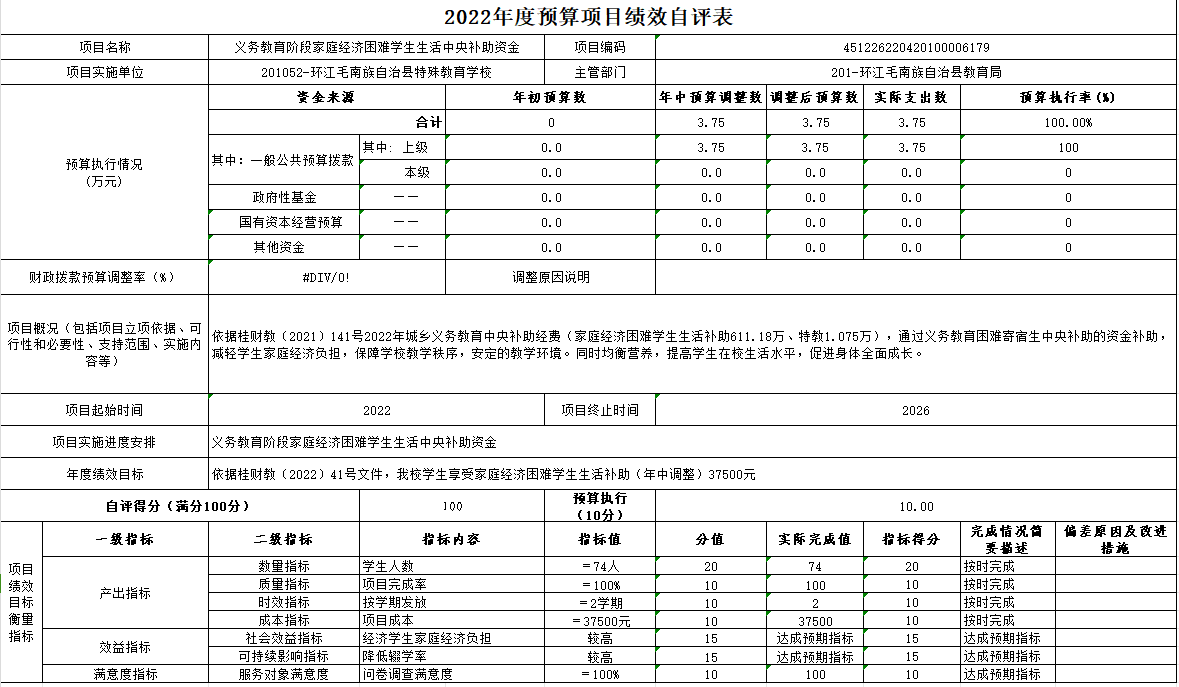 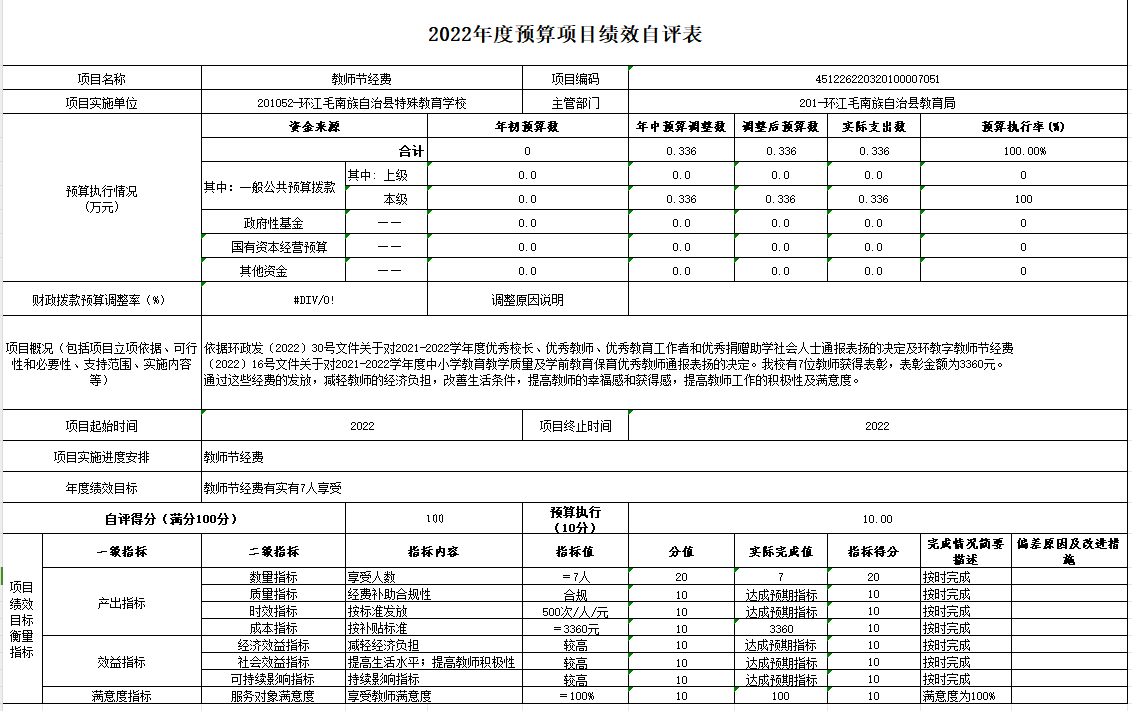 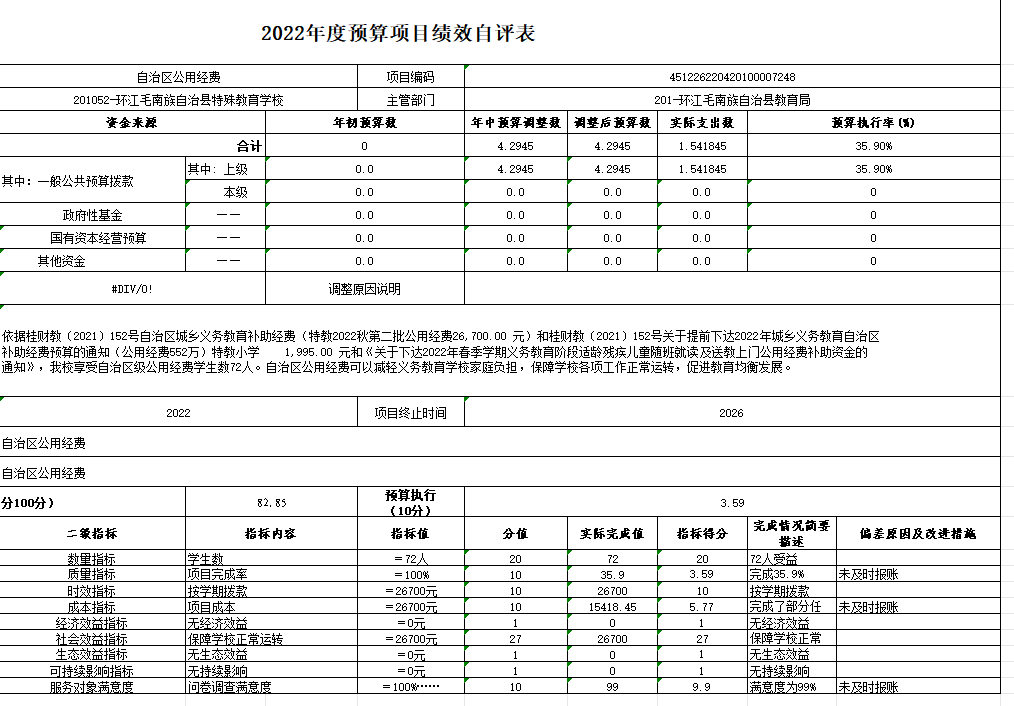 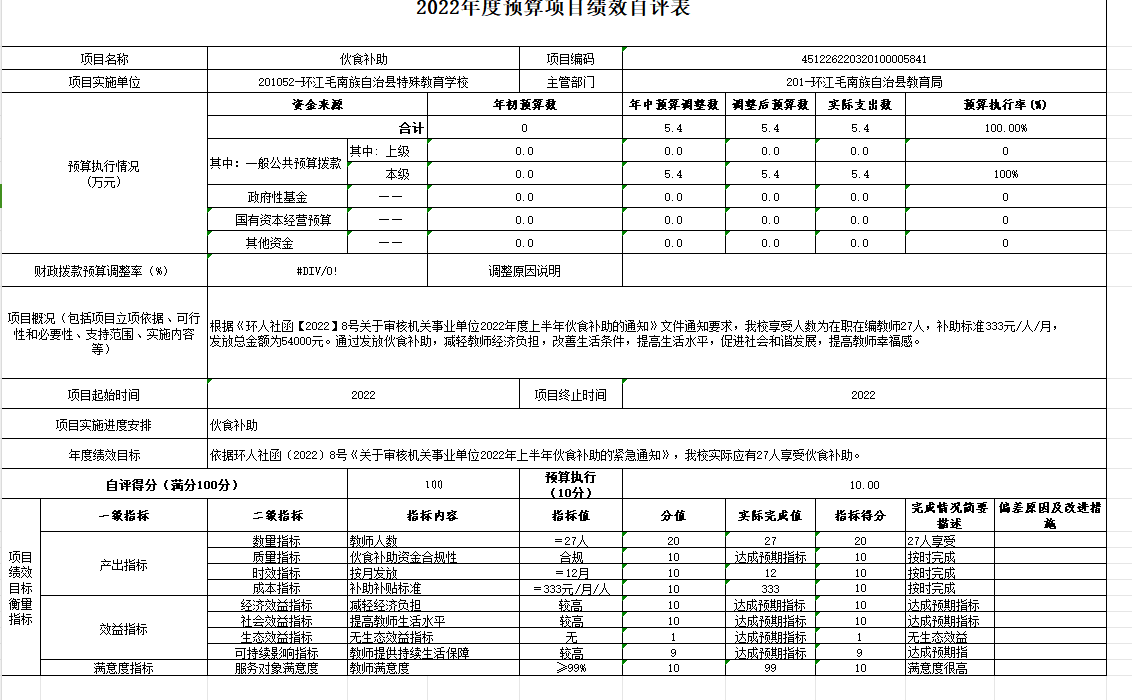 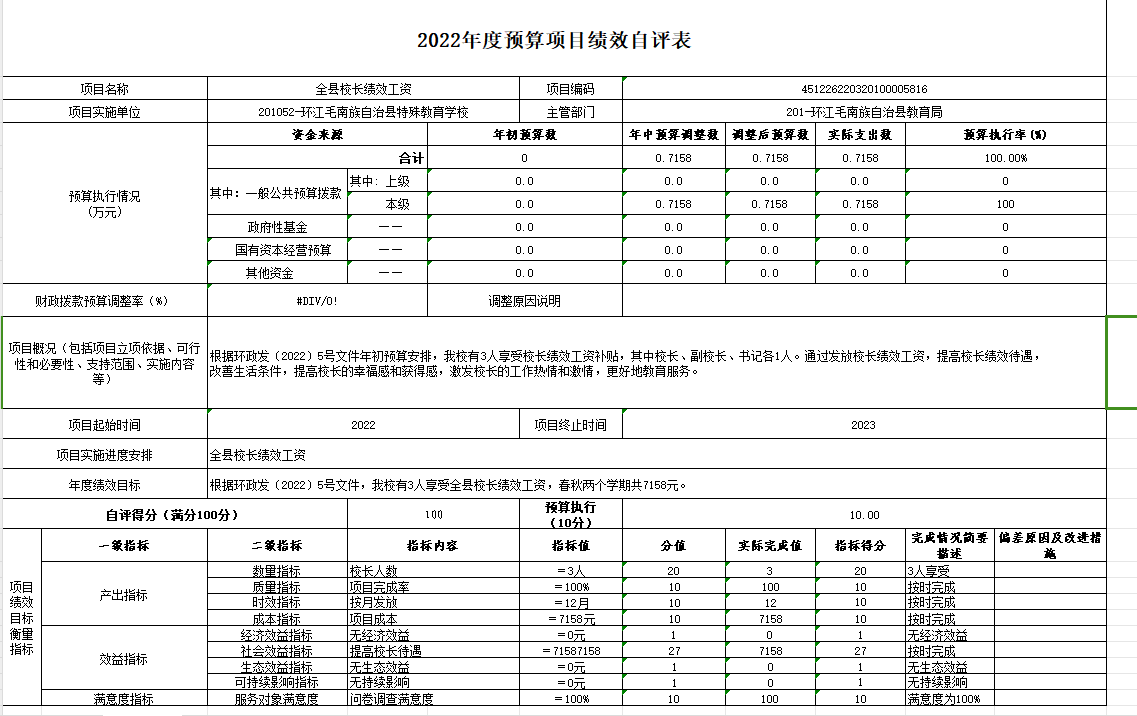 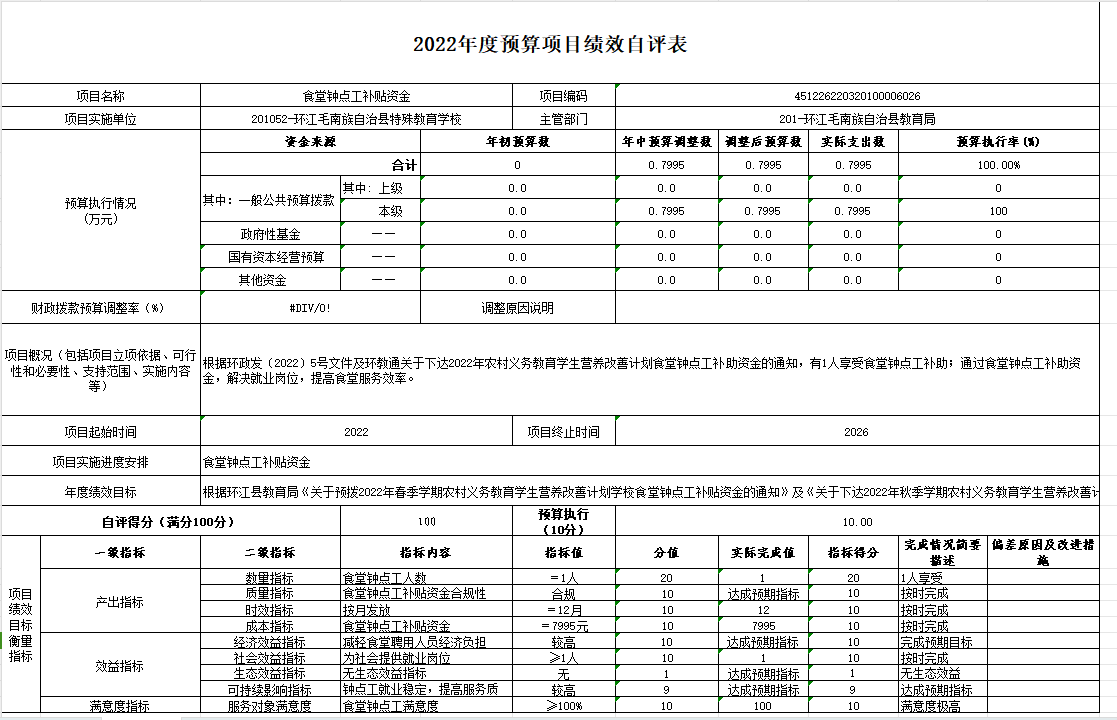 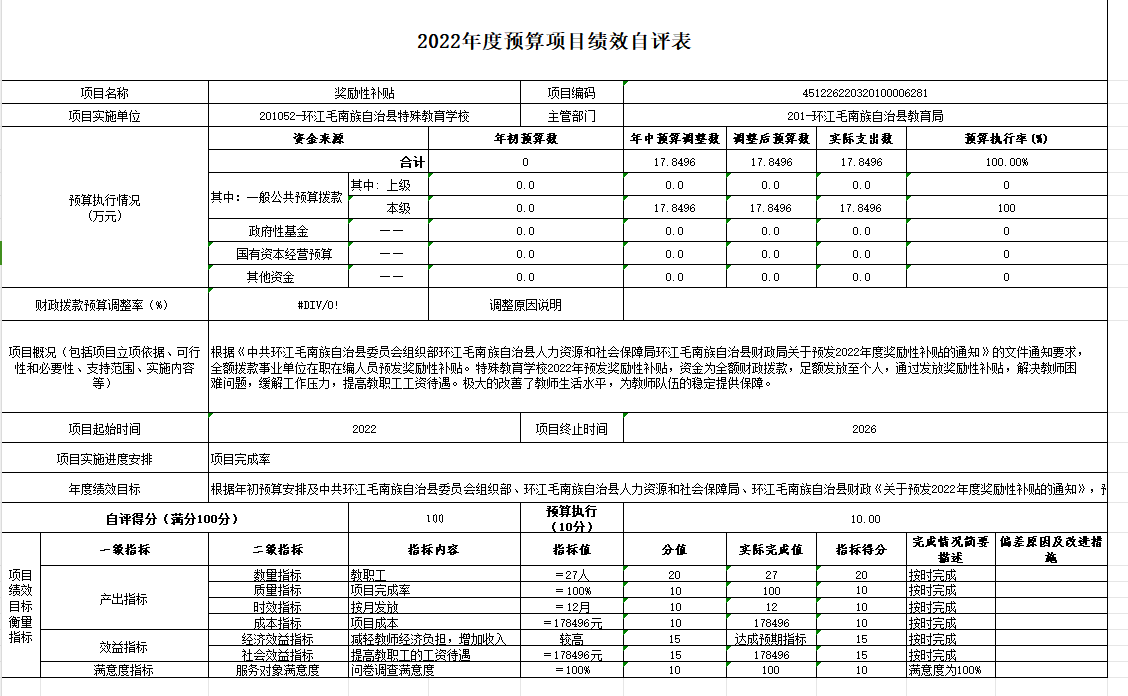 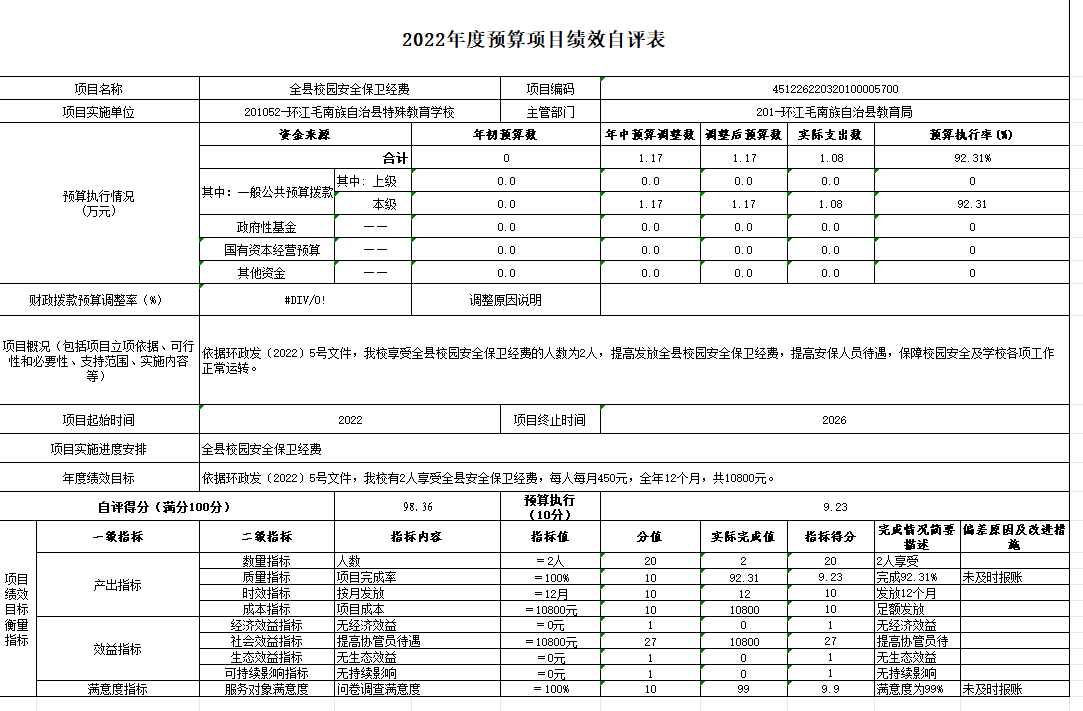 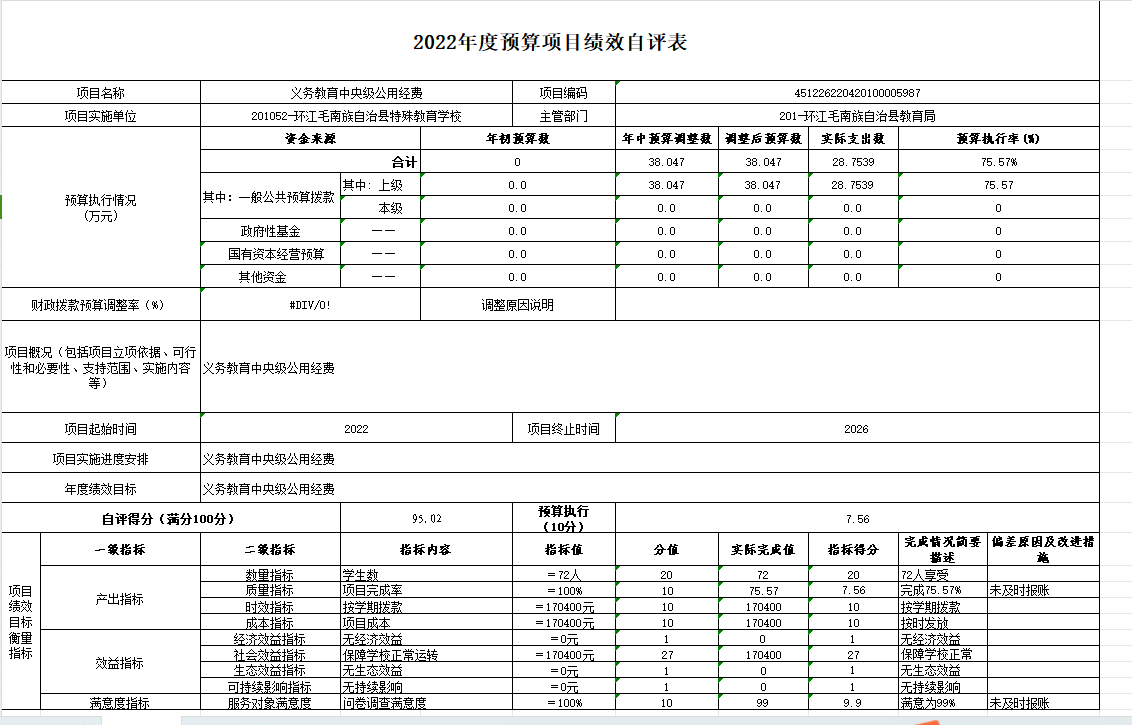 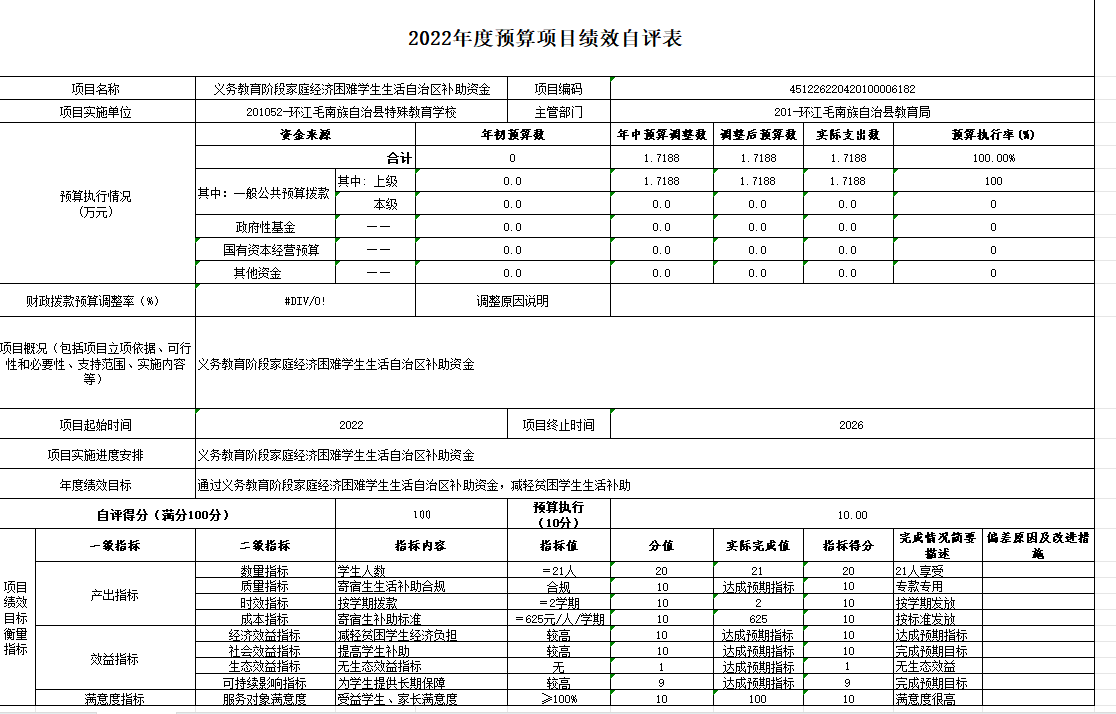 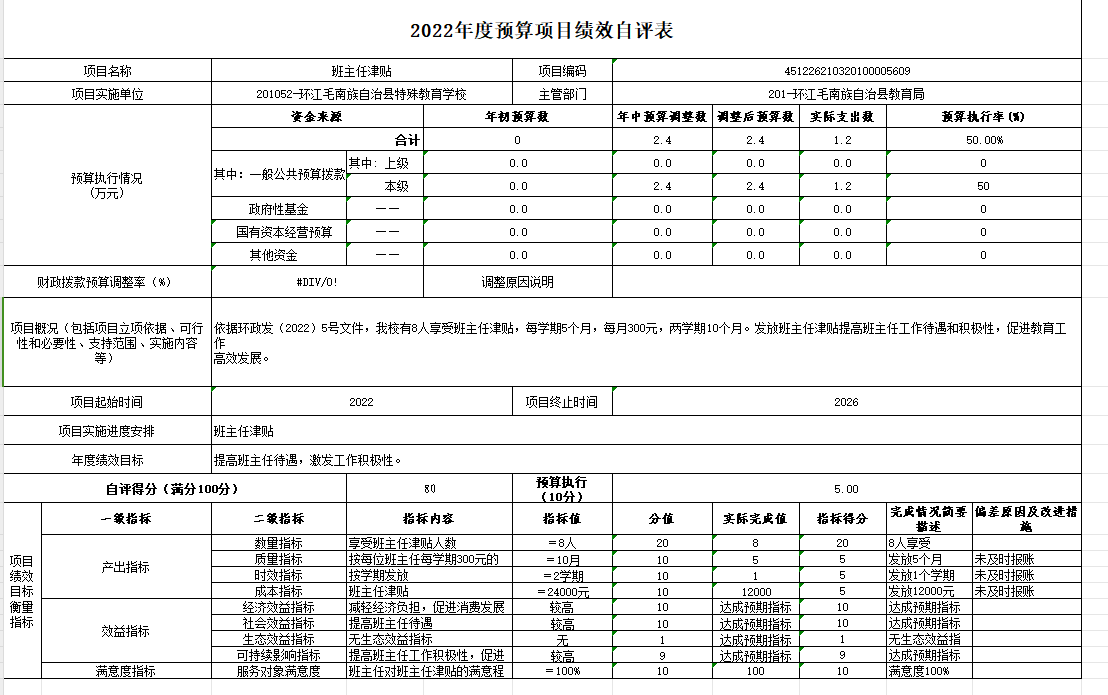 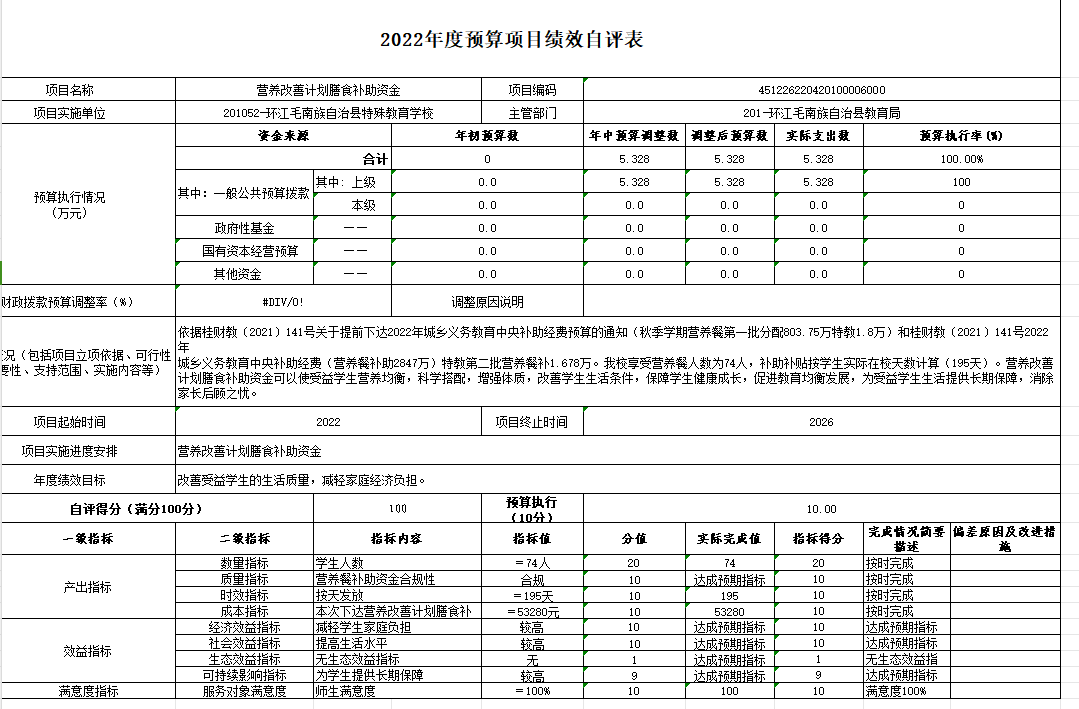 第四部分  名词解释一、财政拨款收入：指环江毛南族自治县财政部门当年拨付的资金。二、事业收入：指事业单位开展专业业务活动及辅助活动所取得的收入。三、经营收入：指事业单位在专业业务活动及其辅助活动之外开展非独立核算经营活动取得的收入。四、其他收入：指除上述“财政拨款收入”“事业收入”“经营收入”等以外的收入。五、用事业基金弥补收支差额指事业单位在当年的“财政拨款收入”“事业收入”“经营收入”“其他收入”不足以安排当年支出的情况下，使用非财政拨款结余弥补本年度收支缺口的资金。 六、年初结转和结余：指以前年度尚未完成、结转到本年 按有关规定继续使用的资金。七、结余分配：指事业单位按规定提取的职工福利基金、事业基金和缴纳的所得税，以及建设单位按规定应交回的基本建设竣工项目结余资金。 八、年末结转和结余：指本年度或以前年度预算安排、因客观条件发生变化无法按原计划实施，需要延迟到以后年度按有关规定继续使用的资金。 九、基本支出：指为保障机构正常运转、完成日常工作任务而发生的人员支出和公用支出。 十、项目支出：指在基本支出之外为完成特定行政任务和事业发展目标所发生的支出。 十一、经营支出：指事业单位在专业业务活动及其辅助活动之外开展非独立核算经营活动发生的支出。十二、“三公”经费：纳入环江毛南族自治县财政预决算管理的“三公”经费，是指环江毛南族自治县部门用财政拨款安排的因公出国（境）费、公务用车购置及运行费和公务接待费。其中因公出国（境）费反映单位公务出国（境）的国际旅费、国外城市间交通费、住宿费、伙食费、培训费、公杂费等支出；公务用车购置及运行费反映单位公务用车车辆购置支出（含车辆购置税）及租用费、燃料费、维修费、过路过桥费、保险费、安全奖励费用等支出；公务接待费反映单位按规定开支的各类公务接待（含外宾接待）支出。 十三、机关运行经费：为保障行政单位（含参照公务员法管理的事业单位）运行用于购买货物和服务的各项资金，包括办公及印刷费、邮电费、差旅费、会议费、福利费、日常维修费、专用材料及一般设备购置费、办公用房水电费、办公用房取暖费、办公用房物业管理费、公务用车运行维护费以及其他费用。单位名称单位性质环江毛南族自治县特殊教育学校事业单位表一：收入支出决算总表收入支出决算总表表一：收入支出决算总表收入支出决算总表表一：收入支出决算总表收入支出决算总表表一：收入支出决算总表收入支出决算总表表一：收入支出决算总表收入支出决算总表表一：收入支出决算总表收入支出决算总表公开01表部门：环江毛南族自治县特殊教育学校部门：环江毛南族自治县特殊教育学校部门：环江毛南族自治县特殊教育学校金额单位：万元收入收入收入支出支出支出项目行次金额项目行次金额栏次1栏次2一、一般公共预算财政拨款收入1459.55一、一般公共服务支出325.45二、政府性基金预算财政拨款收入20.00二、外交支出330.00三、国有资本经营预算财政拨款收入30.00三、国防支出340.00四、上级补助收入40.00四、公共安全支出350.00五、事业收入50.00五、教育支出36332.84六、经营收入60.00六、科学技术支出370.00七、附属单位上缴收入70.00七、文化旅游体育与传媒支出380.00八、其他收入80.00八、社会保障和就业支出3940.2990.00九、卫生健康支出400.00100.00十、节能环保支出410.00110.00十一、城乡社区支出420.00120.00十二、农林水支出430.00130.00十三、交通运输支出440.00140.00十四、资源勘探工业信息等支出450.00150.00十五、商业服务业等支出460.00160.00十六、金融支出470.00170.00十七、援助其他地区支出480.00180.00十八、自然资源海洋气象等支出490.00190.00十九、住房保障支出5030.22200.00二十、粮油物资储备支出510.00210.00二十一、国有资本经营预算支出520.00220.00二十二、灾害防治及应急管理支出530.00230.00二十三、其他支出5450.75240.00二十四、债务还本支出550.00250.00二十五、债务付息支出560.00260.00二十六、抗疫特别国债安排的支出570.00本年收入合计27459.55本年支出合计58459.55使用非财政拨款结余280.00结余分配590.00年初结转和结余290.00年末结转和结余600.00300.00610.00总计31459.55总计62459.55表二：收入决算表收入决算表表二：收入决算表收入决算表表二：收入决算表收入决算表表二：收入决算表收入决算表表二：收入决算表收入决算表表二：收入决算表收入决算表表二：收入决算表收入决算表表二：收入决算表收入决算表表二：收入决算表收入决算表表二：收入决算表收入决算表表二：收入决算表收入决算表表二：收入决算表收入决算表公开02表公开02表部门：环江毛南族自治县特殊教育学校部门：环江毛南族自治县特殊教育学校部门：环江毛南族自治县特殊教育学校部门：环江毛南族自治县特殊教育学校部门：环江毛南族自治县特殊教育学校部门：环江毛南族自治县特殊教育学校部门：环江毛南族自治县特殊教育学校金额单位：万元金额单位：万元项目项目项目项目项目本年收入合计财政拨款收入上级补助收入事业收入经营收入附属单位上缴收入其他收入功能分类科目编码科目名称科目名称科目名称科目名称本年收入合计财政拨款收入上级补助收入事业收入经营收入附属单位上缴收入其他收入功能分类科目编码科目名称科目名称科目名称科目名称本年收入合计财政拨款收入上级补助收入事业收入经营收入附属单位上缴收入其他收入功能分类科目编码科目名称科目名称科目名称科目名称本年收入合计财政拨款收入上级补助收入事业收入经营收入附属单位上缴收入其他收入栏次栏次栏次栏次栏次1234567合计合计合计合计合计459.55459.550.000.000.000.000.00201一般公共服务支出一般公共服务支出一般公共服务支出一般公共服务支出5.455.450.000.000.000.000.0020129群众团体事务群众团体事务群众团体事务群众团体事务5.455.450.000.000.000.000.002012999  其他群众团体事务支出  其他群众团体事务支出  其他群众团体事务支出  其他群众团体事务支出5.455.450.000.000.000.000.00205教育支出教育支出教育支出教育支出332.84332.840.000.000.000.000.0020502普通教育普通教育普通教育普通教育56.7956.790.000.000.000.000.002050202  小学教育  小学教育  小学教育  小学教育1.381.380.000.000.000.000.002050299  其他普通教育支出  其他普通教育支出  其他普通教育支出  其他普通教育支出55.4155.410.000.000.000.000.0020507特殊教育特殊教育特殊教育特殊教育275.25275.250.000.000.000.000.002050701  特殊学校教育  特殊学校教育  特殊学校教育  特殊学校教育275.25275.250.000.000.000.000.0020509教育费附加安排的支出教育费附加安排的支出教育费附加安排的支出教育费附加安排的支出0.810.810.000.000.000.000.002050999  其他教育费附加安排的支出  其他教育费附加安排的支出  其他教育费附加安排的支出  其他教育费附加安排的支出0.810.810.000.000.000.000.00208社会保障和就业支出社会保障和就业支出社会保障和就业支出社会保障和就业支出40.2940.290.000.000.000.000.0020805行政事业单位养老支出行政事业单位养老支出行政事业单位养老支出行政事业单位养老支出40.2940.290.000.000.000.000.002080505  机关事业单位基本养老保险缴费支出  机关事业单位基本养老保险缴费支出  机关事业单位基本养老保险缴费支出  机关事业单位基本养老保险缴费支出40.2940.290.000.000.000.000.00221住房保障支出住房保障支出住房保障支出住房保障支出30.2230.220.000.000.000.000.0022102住房改革支出住房改革支出住房改革支出住房改革支出30.2230.220.000.000.000.000.002210201  住房公积金  住房公积金  住房公积金  住房公积金30.2230.220.000.000.000.000.00229其他支出其他支出其他支出其他支出50.7550.750.000.000.000.000.0022999其他支出其他支出其他支出其他支出50.7550.750.000.000.000.000.002299999  其他支出  其他支出  其他支出  其他支出50.7550.750.000.000.000.000.00注：本表反映部门本年度取得的各项收入情况。注：本表反映部门本年度取得的各项收入情况。注：本表反映部门本年度取得的各项收入情况。注：本表反映部门本年度取得的各项收入情况。注：本表反映部门本年度取得的各项收入情况。注：本表反映部门本年度取得的各项收入情况。注：本表反映部门本年度取得的各项收入情况。注：本表反映部门本年度取得的各项收入情况。注：本表反映部门本年度取得的各项收入情况。注：本表反映部门本年度取得的各项收入情况。注：本表反映部门本年度取得的各项收入情况。注：本表反映部门本年度取得的各项收入情况。支出决算表支出决算表支出决算表支出决算表支出决算表支出决算表支出决算表支出决算表支出决算表支出决算表支出决算表公开03表部门：环江毛南族自治县特殊教育学校部门：环江毛南族自治县特殊教育学校部门：环江毛南族自治县特殊教育学校部门：环江毛南族自治县特殊教育学校部门：环江毛南族自治县特殊教育学校部门：环江毛南族自治县特殊教育学校部门：环江毛南族自治县特殊教育学校部门：环江毛南族自治县特殊教育学校金额单位：万元项目项目项目项目项目本年支出合计基本支出项目支出上缴上级支出经营支出对附属单位补助支出功能分类科目编码功能分类科目编码功能分类科目编码科目名称科目名称本年支出合计基本支出项目支出上缴上级支出经营支出对附属单位补助支出功能分类科目编码功能分类科目编码功能分类科目编码科目名称科目名称本年支出合计基本支出项目支出上缴上级支出经营支出对附属单位补助支出功能分类科目编码功能分类科目编码功能分类科目编码科目名称科目名称本年支出合计基本支出项目支出上缴上级支出经营支出对附属单位补助支出栏次栏次栏次栏次栏次123456合计合计合计合计合计459.55379.1380.420.000.000.00201201201一般公共服务支出一般公共服务支出5.455.450.000.000.000.00201292012920129群众团体事务群众团体事务5.455.450.000.000.000.00201299920129992012999  其他群众团体事务支出  其他群众团体事务支出5.455.450.000.000.000.00205205205教育支出教育支出332.84275.6857.170.000.000.00205022050220502普通教育普通教育56.790.3456.450.000.000.00205020220502022050202  小学教育  小学教育1.380.001.380.000.000.00205029920502992050299  其他普通教育支出  其他普通教育支出55.410.3455.070.000.000.00205072050720507特殊教育特殊教育275.25275.070.180.000.000.00205070120507012050701  特殊学校教育  特殊学校教育275.25275.070.180.000.000.00205092050920509教育费附加安排的支出教育费附加安排的支出0.810.270.540.000.000.00205099920509992050999  其他教育费附加安排的支出  其他教育费附加安排的支出0.810.270.540.000.000.00208208208社会保障和就业支出社会保障和就业支出40.2940.290.000.000.000.00208052080520805行政事业单位养老支出行政事业单位养老支出40.2940.290.000.000.000.00208050520805052080505  机关事业单位基本养老保险缴费支出  机关事业单位基本养老保险缴费支出40.2940.290.000.000.000.00221221221住房保障支出住房保障支出30.2230.220.000.000.000.00221022210222102住房改革支出住房改革支出30.2230.220.000.000.000.00221020122102012210201  住房公积金  住房公积金30.2230.220.000.000.000.00229229229其他支出其他支出50.7527.5023.250.000.000.00229992299922999其他支出其他支出50.7527.5023.250.000.000.00229999922999992299999  其他支出  其他支出50.7527.5023.250.000.000.00注：本表反映部门本年度各项支出情况。注：本表反映部门本年度各项支出情况。注：本表反映部门本年度各项支出情况。注：本表反映部门本年度各项支出情况。注：本表反映部门本年度各项支出情况。注：本表反映部门本年度各项支出情况。注：本表反映部门本年度各项支出情况。注：本表反映部门本年度各项支出情况。注：本表反映部门本年度各项支出情况。注：本表反映部门本年度各项支出情况。注：本表反映部门本年度各项支出情况。财政拨款收入支出决算总表财政拨款收入支出决算总表财政拨款收入支出决算总表财政拨款收入支出决算总表财政拨款收入支出决算总表财政拨款收入支出决算总表财政拨款收入支出决算总表财政拨款收入支出决算总表财政拨款收入支出决算总表公开04表部门：环江毛南族自治县特殊教育学校部门：环江毛南族自治县特殊教育学校部门：环江毛南族自治县特殊教育学校部门：环江毛南族自治县特殊教育学校部门：环江毛南族自治县特殊教育学校部门：环江毛南族自治县特殊教育学校金额单位：万元收     入收     入收     入支     出支     出支     出支     出支     出支     出项目行次金额项目行次合计一般公共预算财政拨款政府性基金预算财政拨款国有资本经营预算财政拨款项目行次金额项目行次合计一般公共预算财政拨款政府性基金预算财政拨款国有资本经营预算财政拨款栏次1栏次2345一、一般公共预算财政拨款1459.55一、一般公共服务支出335.455.450.000.00二、政府性基金预算财政拨款20.00二、外交支出340.000.000.000.00三、国有资本经营预算财政拨款30.00三、国防支出350.000.000.000.0040.00四、公共安全支出360.000.000.000.0050.00五、教育支出37332.84332.840.000.0060.00六、科学技术支出380.000.000.000.0070.00七、文化旅游体育与传媒支出390.000.000.000.0080.00八、社会保障和就业支出4040.2940.290.000.0090.00九、卫生健康支出410.000.000.000.00100.00十、节能环保支出420.000.000.000.00110.00十一、城乡社区支出430.000.000.000.00120.00十二、农林水支出440.000.000.000.00130.00十三、交通运输支出450.000.000.000.00140.00十四、资源勘探工业信息等支出460.000.000.000.00150.00十五、商业服务业等支出470.000.000.000.00160.00十六、金融支出480.000.000.000.00170.00十七、援助其他地区支出490.000.000.000.00180.00十八、自然资源海洋气象等支出500.000.000.000.00190.00十九、住房保障支出5130.2230.220.000.00200.00二十、粮油物资储备支出520.000.000.000.00210.00二十一、国有资本经营预算支出530.000.000.000.00220.00二十二、灾害防治及应急管理支出540.000.000.000.00230.00二十三、其他支出5550.7550.750.000.00240.00二十四、债务还本支出560.000.000.000.00250.00二十五、债务付息支出570.000.000.000.00260.00二十六、抗疫特别国债安排的支出580.000.000.000.00本年收入合计27459.55本年支出合计59459.55459.550.000.00年初财政拨款结转和结余280.00年末财政拨款结转和结余600.000.000.000.00  一般公共预算财政拨款290.00610.000.000.000.00  政府性基金预算财政拨款300.00620.000.000.000.00  国有资本经营预算财政拨款310.00630.000.000.000.00总计32459.55总计64459.55459.550.000.00注：本表反映部门本年度一般公共预算财政拨款、政府性基金预算财政拨款和国有资本经营预算财政拨款的总收支和年末结转结余情况。注：本表反映部门本年度一般公共预算财政拨款、政府性基金预算财政拨款和国有资本经营预算财政拨款的总收支和年末结转结余情况。注：本表反映部门本年度一般公共预算财政拨款、政府性基金预算财政拨款和国有资本经营预算财政拨款的总收支和年末结转结余情况。注：本表反映部门本年度一般公共预算财政拨款、政府性基金预算财政拨款和国有资本经营预算财政拨款的总收支和年末结转结余情况。注：本表反映部门本年度一般公共预算财政拨款、政府性基金预算财政拨款和国有资本经营预算财政拨款的总收支和年末结转结余情况。注：本表反映部门本年度一般公共预算财政拨款、政府性基金预算财政拨款和国有资本经营预算财政拨款的总收支和年末结转结余情况。注：本表反映部门本年度一般公共预算财政拨款、政府性基金预算财政拨款和国有资本经营预算财政拨款的总收支和年末结转结余情况。注：本表反映部门本年度一般公共预算财政拨款、政府性基金预算财政拨款和国有资本经营预算财政拨款的总收支和年末结转结余情况。一般公共预算财政拨款支出决算表一般公共预算财政拨款支出决算表一般公共预算财政拨款支出决算表一般公共预算财政拨款支出决算表一般公共预算财政拨款支出决算表一般公共预算财政拨款支出决算表一般公共预算财政拨款支出决算表一般公共预算财政拨款支出决算表公开05表部门：环江毛南族自治县特殊教育学校部门：环江毛南族自治县特殊教育学校部门：环江毛南族自治县特殊教育学校部门：环江毛南族自治县特殊教育学校部门：环江毛南族自治县特殊教育学校部门：环江毛南族自治县特殊教育学校金额单位：万元项目项目项目项目项目本年支出本年支出本年支出功能分类科目编码科目名称科目名称科目名称科目名称小计基本支出项目支出功能分类科目编码科目名称科目名称科目名称科目名称小计基本支出项目支出功能分类科目编码科目名称科目名称科目名称科目名称小计基本支出项目支出栏次栏次栏次栏次栏次123合计合计合计合计合计459.55379.1380.42201一般公共服务支出一般公共服务支出一般公共服务支出一般公共服务支出5.455.450.0020129群众团体事务群众团体事务群众团体事务群众团体事务5.455.450.002012999  其他群众团体事务支出  其他群众团体事务支出  其他群众团体事务支出  其他群众团体事务支出5.455.450.00205教育支出教育支出教育支出教育支出332.84275.6857.1720502普通教育普通教育普通教育普通教育56.790.3456.452050202  小学教育  小学教育  小学教育  小学教育1.380.001.382050299  其他普通教育支出  其他普通教育支出  其他普通教育支出  其他普通教育支出55.410.3455.0720507特殊教育特殊教育特殊教育特殊教育275.25275.070.182050701  特殊学校教育  特殊学校教育  特殊学校教育  特殊学校教育275.25275.070.1820509教育费附加安排的支出教育费附加安排的支出教育费附加安排的支出教育费附加安排的支出0.810.270.542050999  其他教育费附加安排的支出  其他教育费附加安排的支出  其他教育费附加安排的支出  其他教育费附加安排的支出0.810.270.54208社会保障和就业支出社会保障和就业支出社会保障和就业支出社会保障和就业支出40.2940.290.0020805行政事业单位养老支出行政事业单位养老支出行政事业单位养老支出行政事业单位养老支出40.2940.290.002080505  机关事业单位基本养老保险缴费支出  机关事业单位基本养老保险缴费支出  机关事业单位基本养老保险缴费支出  机关事业单位基本养老保险缴费支出40.2940.290.00221住房保障支出住房保障支出住房保障支出住房保障支出30.2230.220.0022102住房改革支出住房改革支出住房改革支出住房改革支出30.2230.220.002210201  住房公积金  住房公积金  住房公积金  住房公积金30.2230.220.00229其他支出其他支出其他支出其他支出50.7527.5023.2522999其他支出其他支出其他支出其他支出50.7527.5023.252299999  其他支出  其他支出  其他支出  其他支出50.7527.5023.25注：本表反映部门本年度一般公共预算财政拨款支出情况。注：本表反映部门本年度一般公共预算财政拨款支出情况。注：本表反映部门本年度一般公共预算财政拨款支出情况。注：本表反映部门本年度一般公共预算财政拨款支出情况。注：本表反映部门本年度一般公共预算财政拨款支出情况。注：本表反映部门本年度一般公共预算财政拨款支出情况。注：本表反映部门本年度一般公共预算财政拨款支出情况。注：本表反映部门本年度一般公共预算财政拨款支出情况。一般公共预算财政拨款基本支出决算明细表一般公共预算财政拨款基本支出决算明细表一般公共预算财政拨款基本支出决算明细表一般公共预算财政拨款基本支出决算明细表一般公共预算财政拨款基本支出决算明细表一般公共预算财政拨款基本支出决算明细表一般公共预算财政拨款基本支出决算明细表一般公共预算财政拨款基本支出决算明细表一般公共预算财政拨款基本支出决算明细表公开06表部门：环江毛南族自治县特殊教育学校部门：环江毛南族自治县特殊教育学校部门：环江毛南族自治县特殊教育学校部门：环江毛南族自治县特殊教育学校部门：环江毛南族自治县特殊教育学校金额单位：万元金额单位：万元人员经费人员经费人员经费公用经费公用经费公用经费公用经费公用经费公用经费科目编码科目名称决算数科目编码科目名称决算数科目编码科目名称决算数科目名称决算数科目编码科目名称决算数科目编码科目名称决算数301工资福利支出363.11302商品和服务支出5.79307债务利息及费用支出0.0030101  基本工资158.2030201  办公费0.0030701  国内债务付息0.0030102  津贴补贴8.9030202  印刷费0.0030702  国外债务付息0.0030103  奖金43.4630203  咨询费0.00310资本性支出0.0030106  伙食补助费0.0030204  手续费0.0031001  房屋建筑物购建0.0030107  绩效工资57.1730205  水费0.0031002  办公设备购置0.0030108  机关事业单位基本养老保险缴费40.2930206  电费0.0031003  专用设备购置0.0030109  职业年金缴费0.0030207  邮电费0.0031005  基础设施建设0.0030110  职工基本医疗保险缴费22.2430208  取暖费0.0031006  大型修缮0.0030111  公务员医疗补助缴费0.0030209  物业管理费0.0031007  信息网络及软件购置更新0.0030112  其他社会保障缴费2.2730211  差旅费0.0031008  物资储备0.0030113  住房公积金30.2230212  因公出国（境）费用0.0031009  土地补偿0.0030114  医疗费0.0030213  维修（护）费0.0031010  安置补助0.0030199  其他工资福利支出0.3630214  租赁费0.0031011  地上附着物和青苗补偿0.00303对个人和家庭的补助10.2430215  会议费0.0031012  拆迁补偿0.0030301  离休费0.0030216  培训费0.0031013  公务用车购置0.0030302  退休费0.0030217  公务接待费0.0031019  其他交通工具购置0.0030303  退职（役）费0.0030218  专用材料费0.0031021  文物和陈列品购置0.0030304  抚恤金0.0030224  被装购置费0.0031022  无形资产购置0.0030305  生活补助10.2430225  专用燃料费0.0031099  其他资本性支出0.0030306  救济费0.0030226  劳务费0.00399其他支出0.0030307  医疗费补助0.0030227  委托业务费0.0039907  国家赔偿费用支出0.0030308  助学金0.0030228  工会经费5.4539908  对民间非营利组织和群众性自治组织补贴0.0030309  奖励金0.0030229  福利费0.0039909  经常性赠与0.0030310  个人农业生产补贴0.0030231  公务用车运行维护费0.0039910  资本性赠与0.0030311  代缴社会保险费0.0030239  其他交通费用0.0039999  其他支出0.0030399  其他对个人和家庭的补助0.0030240  税金及附加费用0.000.000.0030299  其他商品和服务支出0.340.00人员经费合计373.35公用经费合计0.005.79注：本表反映部门本年度一般公共预算财政拨款基本支出明细情况。注：本表反映部门本年度一般公共预算财政拨款基本支出明细情况。注：本表反映部门本年度一般公共预算财政拨款基本支出明细情况。注：本表反映部门本年度一般公共预算财政拨款基本支出明细情况。注：本表反映部门本年度一般公共预算财政拨款基本支出明细情况。注：本表反映部门本年度一般公共预算财政拨款基本支出明细情况。注：本表反映部门本年度一般公共预算财政拨款基本支出明细情况。注：本表反映部门本年度一般公共预算财政拨款基本支出明细情况。注：本表反映部门本年度一般公共预算财政拨款基本支出明细情况。政府性基金预算财政拨款收入支出决算表政府性基金预算财政拨款收入支出决算表政府性基金预算财政拨款收入支出决算表政府性基金预算财政拨款收入支出决算表政府性基金预算财政拨款收入支出决算表政府性基金预算财政拨款收入支出决算表政府性基金预算财政拨款收入支出决算表政府性基金预算财政拨款收入支出决算表政府性基金预算财政拨款收入支出决算表政府性基金预算财政拨款收入支出决算表政府性基金预算财政拨款收入支出决算表公开07表公开07表部门：环江毛南族自治县特殊教育学校部门：环江毛南族自治县特殊教育学校部门：环江毛南族自治县特殊教育学校部门：环江毛南族自治县特殊教育学校部门：环江毛南族自治县特殊教育学校部门：环江毛南族自治县特殊教育学校部门：环江毛南族自治县特殊教育学校金额单位：万元金额单位：万元项目项目项目项目年初结转和结余本年收入本年支出本年支出本年支出年末结转和结余年末结转和结余功能分类科目编码功能分类科目编码科目名称科目名称年初结转和结余本年收入小计基本支出项目支出年末结转和结余年末结转和结余功能分类科目编码功能分类科目编码科目名称科目名称年初结转和结余本年收入小计基本支出项目支出年末结转和结余年末结转和结余功能分类科目编码功能分类科目编码科目名称科目名称年初结转和结余本年收入小计基本支出项目支出年末结转和结余年末结转和结余栏次栏次栏次栏次1234566合计合计合计合计0.000.000.000.000.000.000.000.000.000.000.000.000.000.00注：本表反映部门本年度政府性基金预算财政拨款收入、支出及结转和结余情况。本部门2022年度没有政府性基金预算财政拨款收入，也没有政府性基金预算财政拨款安排的支出，故本表无数据。 注：本表反映部门本年度政府性基金预算财政拨款收入、支出及结转和结余情况。本部门2022年度没有政府性基金预算财政拨款收入，也没有政府性基金预算财政拨款安排的支出，故本表无数据。 注：本表反映部门本年度政府性基金预算财政拨款收入、支出及结转和结余情况。本部门2022年度没有政府性基金预算财政拨款收入，也没有政府性基金预算财政拨款安排的支出，故本表无数据。 注：本表反映部门本年度政府性基金预算财政拨款收入、支出及结转和结余情况。本部门2022年度没有政府性基金预算财政拨款收入，也没有政府性基金预算财政拨款安排的支出，故本表无数据。 注：本表反映部门本年度政府性基金预算财政拨款收入、支出及结转和结余情况。本部门2022年度没有政府性基金预算财政拨款收入，也没有政府性基金预算财政拨款安排的支出，故本表无数据。 注：本表反映部门本年度政府性基金预算财政拨款收入、支出及结转和结余情况。本部门2022年度没有政府性基金预算财政拨款收入，也没有政府性基金预算财政拨款安排的支出，故本表无数据。 注：本表反映部门本年度政府性基金预算财政拨款收入、支出及结转和结余情况。本部门2022年度没有政府性基金预算财政拨款收入，也没有政府性基金预算财政拨款安排的支出，故本表无数据。 注：本表反映部门本年度政府性基金预算财政拨款收入、支出及结转和结余情况。本部门2022年度没有政府性基金预算财政拨款收入，也没有政府性基金预算财政拨款安排的支出，故本表无数据。 注：本表反映部门本年度政府性基金预算财政拨款收入、支出及结转和结余情况。本部门2022年度没有政府性基金预算财政拨款收入，也没有政府性基金预算财政拨款安排的支出，故本表无数据。 注：本表反映部门本年度政府性基金预算财政拨款收入、支出及结转和结余情况。本部门2022年度没有政府性基金预算财政拨款收入，也没有政府性基金预算财政拨款安排的支出，故本表无数据。 注：本表反映部门本年度政府性基金预算财政拨款收入、支出及结转和结余情况。本部门2022年度没有政府性基金预算财政拨款收入，也没有政府性基金预算财政拨款安排的支出，故本表无数据。 国有资本经营预算财政拨款支出决算表国有资本经营预算财政拨款支出决算表国有资本经营预算财政拨款支出决算表国有资本经营预算财政拨款支出决算表国有资本经营预算财政拨款支出决算表国有资本经营预算财政拨款支出决算表国有资本经营预算财政拨款支出决算表国有资本经营预算财政拨款支出决算表公开08表部门：环江毛南族自治县特殊教育学校部门：环江毛南族自治县特殊教育学校部门：环江毛南族自治县特殊教育学校部门：环江毛南族自治县特殊教育学校部门：环江毛南族自治县特殊教育学校部门：环江毛南族自治县特殊教育学校金额单位：万元项目项目项目项目项目本年支出本年支出本年支出功能分类科目编码科目名称科目名称科目名称科目名称合计基本支出项目支出功能分类科目编码科目名称科目名称科目名称科目名称合计基本支出项目支出功能分类科目编码科目名称科目名称科目名称科目名称合计基本支出项目支出栏次栏次栏次栏次栏次123合计合计合计合计合计0.000.000.000.000.000.00表九：财政拨款“三公”经费支出决算表财政拨款“三公”经费支出决算表表九：财政拨款“三公”经费支出决算表财政拨款“三公”经费支出决算表表九：财政拨款“三公”经费支出决算表财政拨款“三公”经费支出决算表表九：财政拨款“三公”经费支出决算表财政拨款“三公”经费支出决算表表九：财政拨款“三公”经费支出决算表财政拨款“三公”经费支出决算表表九：财政拨款“三公”经费支出决算表财政拨款“三公”经费支出决算表表九：财政拨款“三公”经费支出决算表财政拨款“三公”经费支出决算表表九：财政拨款“三公”经费支出决算表财政拨款“三公”经费支出决算表表九：财政拨款“三公”经费支出决算表财政拨款“三公”经费支出决算表表九：财政拨款“三公”经费支出决算表财政拨款“三公”经费支出决算表表九：财政拨款“三公”经费支出决算表财政拨款“三公”经费支出决算表表九：财政拨款“三公”经费支出决算表财政拨款“三公”经费支出决算表表九：财政拨款“三公”经费支出决算表财政拨款“三公”经费支出决算表公开09表部门：环江毛南族自治县特殊教育学校部门：环江毛南族自治县特殊教育学校部门：环江毛南族自治县特殊教育学校部门：环江毛南族自治县特殊教育学校部门：环江毛南族自治县特殊教育学校部门：环江毛南族自治县特殊教育学校部门：环江毛南族自治县特殊教育学校金额单位：万元金额单位：万元预算数预算数预算数预算数预算数预算数预算数决算数决算数决算数决算数决算数决算数合计合计因公出国（境）费公务用车购置及运行费公务用车购置及运行费公务用车购置及运行费公务接待费合计因公出国（境）费公务用车购置及运行费公务用车购置及运行费公务用车购置及运行费公务接待费合计合计因公出国（境）费小计公务用车购置费公务用车运行费公务接待费合计因公出国（境）费小计公务用车购置费公务用车运行费公务接待费11234567891011120.000.000.000.000.000.000.000.000.000.000.000.000.00注：本表反映部门本年度“三公”经费支出预决算情况。其中，预算数为“三公”经费全年预算数，反映按规定程序调整后的预算数；决算数是包括当年一般公共预算财政拨款和以前年度结转资金安排的实际支出。本部门2022年度没有一般公共预算财政拨款“三公”经费收入，也没有一般公共预算财政拨款“三公”经费安排的支出，故本表无数据。注：本表反映部门本年度“三公”经费支出预决算情况。其中，预算数为“三公”经费全年预算数，反映按规定程序调整后的预算数；决算数是包括当年一般公共预算财政拨款和以前年度结转资金安排的实际支出。本部门2022年度没有一般公共预算财政拨款“三公”经费收入，也没有一般公共预算财政拨款“三公”经费安排的支出，故本表无数据。注：本表反映部门本年度“三公”经费支出预决算情况。其中，预算数为“三公”经费全年预算数，反映按规定程序调整后的预算数；决算数是包括当年一般公共预算财政拨款和以前年度结转资金安排的实际支出。本部门2022年度没有一般公共预算财政拨款“三公”经费收入，也没有一般公共预算财政拨款“三公”经费安排的支出，故本表无数据。注：本表反映部门本年度“三公”经费支出预决算情况。其中，预算数为“三公”经费全年预算数，反映按规定程序调整后的预算数；决算数是包括当年一般公共预算财政拨款和以前年度结转资金安排的实际支出。本部门2022年度没有一般公共预算财政拨款“三公”经费收入，也没有一般公共预算财政拨款“三公”经费安排的支出，故本表无数据。注：本表反映部门本年度“三公”经费支出预决算情况。其中，预算数为“三公”经费全年预算数，反映按规定程序调整后的预算数；决算数是包括当年一般公共预算财政拨款和以前年度结转资金安排的实际支出。本部门2022年度没有一般公共预算财政拨款“三公”经费收入，也没有一般公共预算财政拨款“三公”经费安排的支出，故本表无数据。注：本表反映部门本年度“三公”经费支出预决算情况。其中，预算数为“三公”经费全年预算数，反映按规定程序调整后的预算数；决算数是包括当年一般公共预算财政拨款和以前年度结转资金安排的实际支出。本部门2022年度没有一般公共预算财政拨款“三公”经费收入，也没有一般公共预算财政拨款“三公”经费安排的支出，故本表无数据。注：本表反映部门本年度“三公”经费支出预决算情况。其中，预算数为“三公”经费全年预算数，反映按规定程序调整后的预算数；决算数是包括当年一般公共预算财政拨款和以前年度结转资金安排的实际支出。本部门2022年度没有一般公共预算财政拨款“三公”经费收入，也没有一般公共预算财政拨款“三公”经费安排的支出，故本表无数据。注：本表反映部门本年度“三公”经费支出预决算情况。其中，预算数为“三公”经费全年预算数，反映按规定程序调整后的预算数；决算数是包括当年一般公共预算财政拨款和以前年度结转资金安排的实际支出。本部门2022年度没有一般公共预算财政拨款“三公”经费收入，也没有一般公共预算财政拨款“三公”经费安排的支出，故本表无数据。注：本表反映部门本年度“三公”经费支出预决算情况。其中，预算数为“三公”经费全年预算数，反映按规定程序调整后的预算数；决算数是包括当年一般公共预算财政拨款和以前年度结转资金安排的实际支出。本部门2022年度没有一般公共预算财政拨款“三公”经费收入，也没有一般公共预算财政拨款“三公”经费安排的支出，故本表无数据。注：本表反映部门本年度“三公”经费支出预决算情况。其中，预算数为“三公”经费全年预算数，反映按规定程序调整后的预算数；决算数是包括当年一般公共预算财政拨款和以前年度结转资金安排的实际支出。本部门2022年度没有一般公共预算财政拨款“三公”经费收入，也没有一般公共预算财政拨款“三公”经费安排的支出，故本表无数据。注：本表反映部门本年度“三公”经费支出预决算情况。其中，预算数为“三公”经费全年预算数，反映按规定程序调整后的预算数；决算数是包括当年一般公共预算财政拨款和以前年度结转资金安排的实际支出。本部门2022年度没有一般公共预算财政拨款“三公”经费收入，也没有一般公共预算财政拨款“三公”经费安排的支出，故本表无数据。注：本表反映部门本年度“三公”经费支出预决算情况。其中，预算数为“三公”经费全年预算数，反映按规定程序调整后的预算数；决算数是包括当年一般公共预算财政拨款和以前年度结转资金安排的实际支出。本部门2022年度没有一般公共预算财政拨款“三公”经费收入，也没有一般公共预算财政拨款“三公”经费安排的支出，故本表无数据。注：本表反映部门本年度“三公”经费支出预决算情况。其中，预算数为“三公”经费全年预算数，反映按规定程序调整后的预算数；决算数是包括当年一般公共预算财政拨款和以前年度结转资金安排的实际支出。本部门2022年度没有一般公共预算财政拨款“三公”经费收入，也没有一般公共预算财政拨款“三公”经费安排的支出，故本表无数据。类款项科目名称年初预算数决算完成预算百分比主要用于原因2012999其他群众团体事务支出5.455.45100.00%工会经费支出预决算无差异合计数5.455.45工会经费支出预决算无差异类款项科目名称年初预算数决算完成预算百分比主要用于原因2050202小学教育0.001.38100.00%小学教育支出调整2050299其他普通教育支出0.0055.41100.00%其他普通教育支出调整2050701特殊学校教育273.44275.25100.66%特殊学校教育支出实际经费有变动。2050999其他教育费附加安排的支出0.000.81100.00%其他教育费附加安排的支出调整合计数273.44332.84教育类支出实际经费有变动。类款项科目名称年初预算数决算完成预算百分比主要用于原因2080505机关事业单位基本养老保险缴费支出43.5640.2992.49%单位基本养老保险缴费支出教职工人数减少合计数43.5640.29单位基本养老保险缴费支出教职工人数减少类款项科目名称年初预算数决算完成预算百分比主要用于原因2210201住房公积金32.6730.2292.50%教职工住房公积金教职工人数减少合计数32.6730.22教职工住房公积金教职工人数减少类款项科目名称年初预算数决算完成预算百分比主要用于原因2299999其他支出0.0050.75100.00%个人和家庭补助等实际经费增加合计数50.75个人和家庭补助等实际经费增加